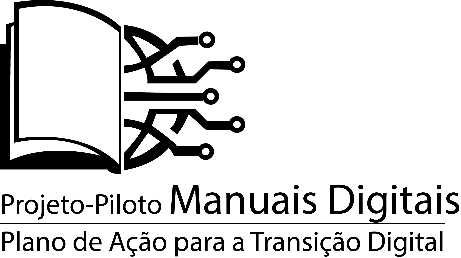 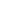 Relatório de reflexão crítica Turma: ________ 1 – Reflexão/avaliação relativa à participação na oficina de formação limite de 500 palavras2 – Possível impacto na sua prática docente, no desenvolvimento e na motivação dos alunos da ação de formação (poderá reportar situações concretas vividas no âmbito da sua implementação preservando o anonimato dos intervenientes – limite de 500 palavras)3 – Sugestões para próximas iniciativas de formação (o que deve ser melhorado neste curso e/ou sugestões para outras ações de formação - limite de 200 palavras)Responsável pela formação: Emília SilvaSubmissão no Moodle até 17 de junho de 2022Nome do formando